Keep Learning: Strategies for Students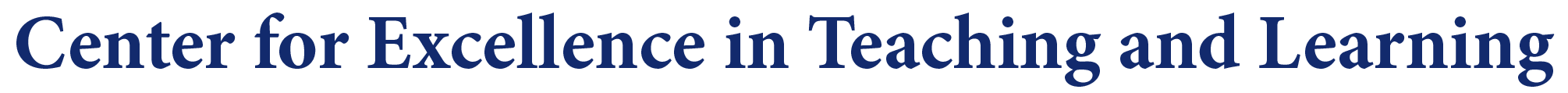 If you have not had any communication with your professor, email your professor. Prepare for online learningFirst and foremost, take care of yourself as you prepare for this transition, stay positive and reduce stress, stay in touch with your classmates and instructor frequently.Create your plan for learningLocate your courses on MoodleLocate a quiet place for studying and completing your assignmentsRemember you must submit assignments each week to be counted in attendance and to satisfactorily complete the courseIf you do not have Internet, you may want to consider Internet service providers who are offer low or no-cost options. Lincoln University does not promote or endorse any vendors. You  may do your research and see if one of these options will meet your needs.Comcast Charter/SpectrumAT&T Your Instructor has been working to prepare your alternate/remote learningCommunicate frequently with your professorsFind out if your professor has updated your course syllabus and make notes of due dates, changes to assignments, and the communication plan.Be aware of any new tools your professor may be using, i.e. Moodle for your course work, Zoom for synchronous (face-to-face) meetings either for class or office hours, 